Príloha č.2 - FotodokumentáciaPomníky a pamätníky v správe MARIANUM – Pohrebníctvo mesta Bratislavy.	NÁRODNÁ KULTÚRNA PAMIATKA č. 663/0Názov pomníka (pamätníka): 	Pomník Dunajskej flotilyPopis pomníka (pamätníka): 	Pomník v tvare trojuholníka, na jeho vrchole kamenný pylón zložený z troch kusov, pri pamätníku je 6 valcovitých kamenných monolitov, ktoré sú jeho súčasťou. Text slovenský a ruský, písmo čierneRozmery: 	                            3000 x 2000 mmRok odhalenia:                           1970Autori:                                        Juraj Hovorka akad. sochár,  Ing. arch. Štefan Svetko Adresa: 	Vajanského nábrežie, Bratislava – Staré MestoFoto: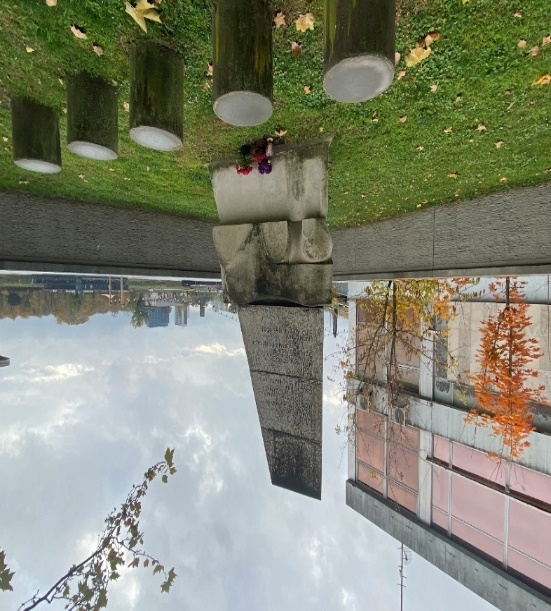 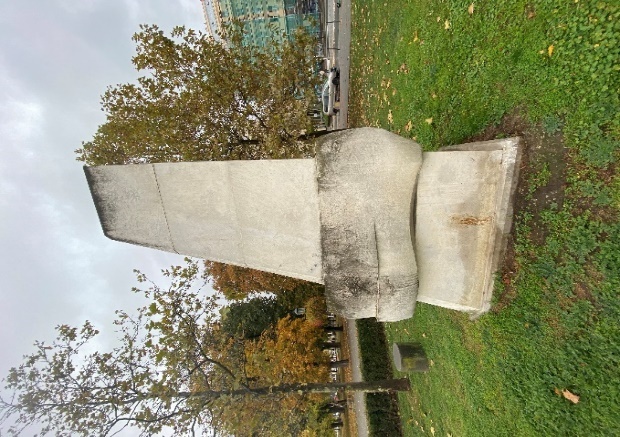 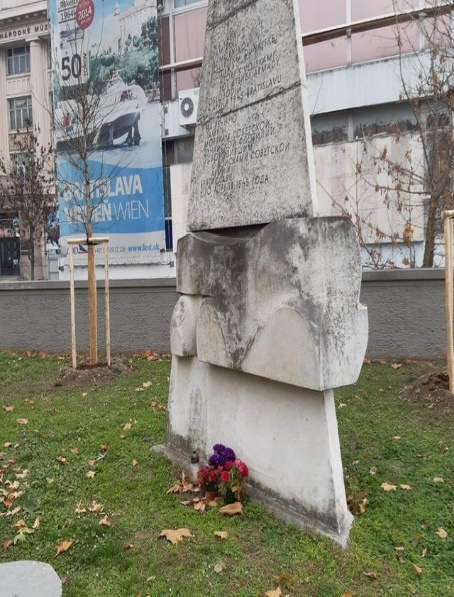 